           ПРИГЛАШАЕМ НА ОБУЧЕНИЕ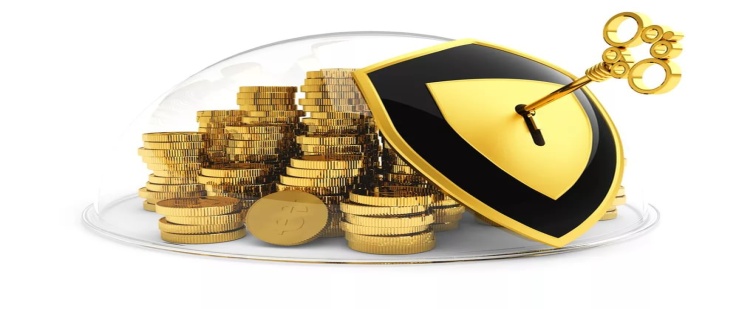 по программе профессиональной переподготовки           "Экономическая безопасность" Профессиональная переподготовка «Экономическая безопасность» дает базовые знания в области экономики и юриспруденции, ориентируя выпускников на обеспечение безопасности в любом структурном подразделении организации: от производственной до юридической. Таким образом, специалист выявляет экономические, производственные, кадровые, финансовые, управленческие и другие угрозы и проблемы организации, на основе которых осуществляется улучшение деятельности организации в целом.Экономическая безопасность, как и охрана труда, присуща всем видам экономической деятельности, в каждой организации есть специалист или подразделение экономической безопасности. Зачастую отделы экономической безопасности организационно входят в службу безопасности хозяйствующего субъектаОБЛАСТЬ ПРОФЕССИОНАЛЬНОЙ ДЕЯТЕЛЬНОСТИ ВКЛЮЧАЕТ:обеспечение экономической безопасности общества и государства, субъектов экономической деятельности;обеспечение законности и правопорядка в сфере экономики; социально-экономическая деятельность хозяйствующих субъектов, экономических, финансовых, аналитических служб организаций, учреждений, предприятий различных форм собственности, государственных и муниципальных органов властиНА ОБУЧЕНИЕ ПРИНИМАЮТСЯ ЛИЦА:лица, имеющие среднее профессиональное и (или) высшее образование;лица, получающие среднее профессиональное и (или) высшее образованиеЦЕЛЬ РЕАЛИЗАЦИИ ПРОГРАММЫ: формирование у слушателей профессиональных компетенций в области экономической безопасности и готовности  к  реализации эффективной профессиональной деятельности по обеспечению законности и правопорядка в сфере экономики на предприятииСОДЕРЖАНИЕ УЧЕБНОЙ ПРОГРАММЫ:Экономическая безопасность на предприятииПравовые аспекты обеспечения экономической безопасностиОрганы государственной власти в системе обеспечения экономической безопасностиРегиональная экономическая безопасностьПрактические аспекты обеспечения экономической безопасностиДиагностика и прогнозирование угроз организацииПравонарушения в сфере экономикиИнформационная безопасностьПРОФЕССИОНАЛЬНАЯ ПЕРЕПОДГОТОВКА СПЕЦИАЛИСТОВ ОРИЕНТИРУЕТ ИХ НА РАБОТУ В:структурах Федеральной службы по финансовому мониторингу, Федеральной налоговой службе и других государственных структурах, осуществляющих контрольно-надзорные функции в финансовой и экономической сферах деятельности;службах внутреннего контроля банков и других кредитных организаций, страховых, лизинговых компаниях, профессиональных участников рынка ценных бумаг и других организациях, выполняющих операции с денежными средствами или иным имуществом;информационно-аналитических отделах государственных и коммерческих компаний, обеспечивающих финансовую и экономическую безопасность предприятия, занимающихся сбором и обработкой информации о рыночной конъюнктуре, технологиях производства По окончании обучения выдается: диплом о профессиональной переподготовке установленного образца, удостоверяющий право (соответствие квалификации) на ведение профессиональной деятельности в сфере экономической безопасностиФормы обучения: очно-заочная, с частичным  отрывом от работыПрограмма - 310 часов, продолжительность обучения – 3 месяца
Программа - 502 часа, продолжительность обучения – 4 месяца